On Street sexual offenders work at three different levelsThe Hook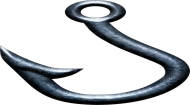 Is usually younger attractive males who has the ability to impress potential victims e.g. cars, money, lifestyle etc. They may pose as a ‘boyfriend’ before passing the victim on to others.The Predator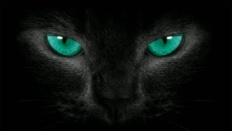 Are usually older males involved in committing sexual offences with victims passed on by the ‘hook’. There is an inappropriate age difference between them and their victims and they are likely to have a sexual interest in children.The Coordinator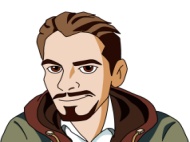 They arrange sex parties and organise the transport of victims to locations. They may also have a sexual interest in children.Recognising the behavioursThe way a person acts might indicate that they may be an offender. Offenders often start by befriending young people, who then don’t see themselves as victims.They will try to control children or young people and use V - violence, I -intimidation, P- persuasion A -aggression Use the VIPA assessment tool in indentifying and preventing the sexual harm of a young person.